Cấu hình electron lớp ngoài cùng của các nguyên tố nhóm halogen làA. ns2np4.B. ns2np3.C. ns2np5.D. ns2np6.[<br>]Trong tự nhiên, các nguyên tố nhóm halogenA. chỉ tồn tại ở dạng đơn chất.B. chỉ tồn tại ở dạng muối halogenua.C. chỉ tồn tại ở dạng hợp chất.D. tồn tại ở cả dạng đơn chất và hợp chất.[<br>]Trường hợp nào dưới đây không thể xảy ra phản ứng hóa học?A. Sục khí Cl2 vào dung dịch KBr.B. Cho Br2 vào dung dịch NaI.C. Thổi khí F2 vào hơi nước nóng.D. Cho I2 vào dung dịch KBr.[<br>]Dãy các đơn chất halogen nào dưới đây được xếp theo thứ tự tính oxi hóa tăng dần?A. F2, Cl2, Br2, I2.B. Cl2, Br2, I2, F2.C. Cl2, F2, Br2, I2.D. I2, Br2, Cl2, F2.[<br>]Trong phòng thí nghiệm, khí clo thường được điều chế bằng cách oxi hóa hợp chất nào sau đây?A. NaCl.B. KClO3.C. HCl.D. KMnO4.[<br>]Halogen ở thể rắn trong điều kiện thường có khả năng thăng hoa làA. flo.B. clo.C. brom.D. iot.[<br>]Ở điều kiện thường, clo là chất khí màu vàng lục, có mùi xốc và nặng hơn không khíA. 1,25 lần.B. 2,45 lần.C. 1,26 lần.D. 2,25 lần.[<br>]Chọn câu đúng trong các câu dưới đây?A. Các ion F-, Cl-, Br-, I- đều tạo kết tủa với ion Ag+.B. Các ion Cl-, Br-, I- đều cho kết tủa màu trắng với ion Ag+.C. Có thể nhận biết các ion F-, Cl-, Br-, I- bằng dung dịch AgNO3.D. Trong các ion halogenua, chỉ có ion Cl- mới tạo kết tủa được với ion Ag+.[<br>]Câu nào dưới đây không chính xác?A. Các halogen là những phi kim mạnh nhất trong mỗi chu kì.B. Khả năng oxi hóa của các halogen giảm từ flo đến iot.C. Trong các hợp chất, các halogen đều có thể có số oxi hóa: -1, +1, +3, +5, +7.D. Các halogen có nhiều điểm giống nhau về tính chất hóa học.[<br>]Xác định số oxi hóa của brom trong các hợp chất sau: NaBr, KBrO3, HBrO, KBrO4 lần lượt làA. -1, +5, +1, +7.B. +1, +3, +2, +7.C. -1, +1, +3, +5.D. +1, -1, +3, +5.[<br>]Dãy nào được xếp đúng thứ tự tính axit và tính khử giảm dần?A. HCl, HBr, HI, HF.B. HI, HBr, HCl, HF.C. HCl, HI, HBr, HF.D. HF, HCl, HBr, HI.[<br>]Hòa tan hoàn toàn 7,8 gam hỗn hợp X gồm Al và Mg trong dung dịch HCl dư thu được 8,96 lít khí H2 (đktc) và dung dịch chứa m gam muối. Giá trị của m làA. 22,4.B. 28,4.C. 32,6.D. 36,2.[<br>]Khí HCl khô khi gặp giấy quỳ tím ẩm thì làm quỳ tímA. chuyển sang màu đỏ.B. chuyển sang màu xanh.C. chuyển sang không màu.D. không có hiện tượng gì cả.[<br>]Cho phương trình hóa học:HCl + KMnO4 → KCl + MnCl2 + Cl2 + H2OHệ số cân bằng của HCl làA. 4.B. 8.C. 10.D. 16.[<br>]Khi mở lọ đựng dung dịch HCl 37% trong không khí ẩm, thấy có khói trắng bay ra là doA. HCl phân hủy tạo thành H2 và I2.B. HCl dễ bay hơi tạo thành.C. HCl bay hơi và hụt hơi nước trong không khí tạo thành các hạt nhỏ dung dịch HCl.D. HCl đã tan trong nước đến mức bão hòa.[<br>]Chọn phát biểu sai:A. Axit clohidric vừa có tính khử vừa có tính oxi hóa.B. Dung dịch axit clohidric có tính axit mạnh.C. Sắt hòa tan trong dung dịch axit clohidric tạo muối FeCl3.D. Axit clohidric có tính axit yếu hơn axit bromhidric.[<br>]Thành phần của nước Gia-ven gồmA. NaCl, NaClO, NaOH, H2O.B. NaCl, H2O.C. NaCl, NaClO.D. NaCl, NaClO, H2O.[<br>]Công thức hóa học của clorua vôi làA. CaOCl2.B. Ca(ClO)2.C. CaCl2 và Ca(ClO)2.D. Ca(OH)2.[<br>]Clorua vôi, nước Gia-ven và nước clo thể hiện tính oxi hóa mạnh là doA. chứa ion ClO- là gốc của axit có tính oxi hóa mạnh.B. chứa ion Cl- là gốc của axit clohidric điện li mạnh.C. đều là sản phẩm của chất oxi hóa mạnh Cl2 với dung dịch kiềm.D. trong phân tử đều chứa cation của kim loại mạnh.[<br>]Ứng dụng nào sau đây không phải của KClO3?A. Sản xuất diêm.B. Điều chế oxi trong phòng thí nghiệm.C. Sản xuất pháo hoa.D. Chế tạo thuốc nổ đen.[<br>]Trong các hình vẽ mô tả cách thu khí clo dưới đây, hình vẽ nào mô tả đúng cách thu khí clo ở trong phòng thí nghiệm?A. 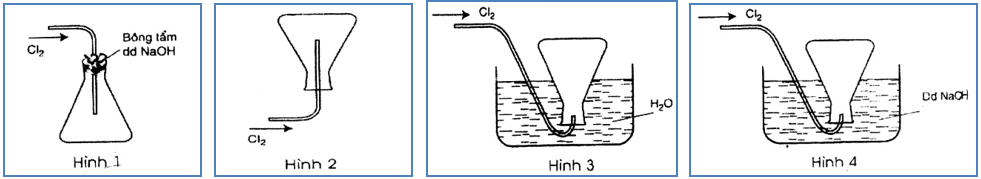 B. C. D. [<br>]Trong các hình vẽ dưới đây, hình nào mô tả đúng nhất các thu khí HCl trong phòng thí nghiệm?A. 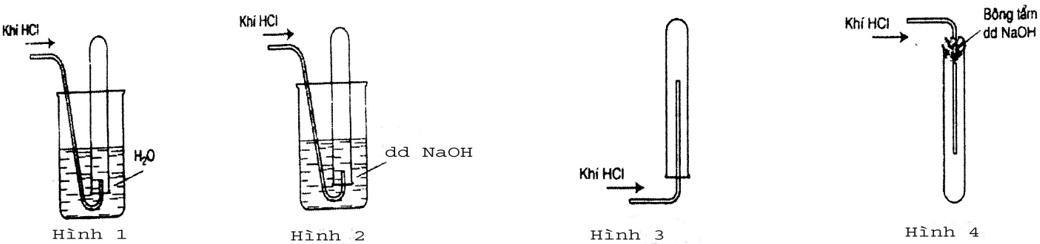 B. C. D. [<br>]Oxi có thể thu được khi nhiệt phân các chất nào sau đây?A. KMnO4.B. KClO3.C. H2O2.D. Cả 3 đáp án đều đúng.[<br>]Ở điều kiện thường, để so sánh tính oxi hóa của ozon mạnh hơn oxi ta có thể dùngA. Ag.B. Hg.C. S.D. Mg.[<br>]Chất khí nào dưới đây có màu xanh nhạt và có mùi đặc trưng?A. Cl2.B. SO2.C. O3.D. H2S.[<br>]Chọn phát biểu sai?A. Oxi là nguyên tố phi kim có tính oxi hóa mạnh.B. Ozon có tính oxi hóa mạnh hơn oxi.C. Oxi có số oxi hóa -2 trong mọi hợp chất.D. Oxi là nguyên tố phổ biến nhất trên trái đất.[<br>]Khi cho ozon tác dụng lên giấy có tẩm dung dịch KI và hồ tinh bột thì thấy xuất hiện màu xanh. Hiện tượng này là doA. sự oxi hóa tinh bột tạo hợp chất màu xanh.B. sự oxi hóa K+ thành K, sau đó K kết hợp với tinh bột tạo màu xanh.C. sự oxi hóa ozon thành oxi, sau đó oxi phản ứng với tinh bột tạo hợp chất màu xanh.D. sự oxi hóa I- thành I2, sau đó I2 kết hợp tinh bột tạo màu xanh.[<br>]Đốt cháy hoàn toàn một lượng kim loại Mg cần vừa đủ 4,48 lít (đktc) hỗn hợp khí X gồm O2 và O3, thu được m gam oxit. Tính giá trị của m, biết tỉ khối của hỗn hợp X so với khi hidro bằng 18?A. 12.B. 18.C. 24.D. 30.[<br>]